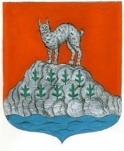 СОВЕТ ДЕПУТАТОВСЕВАСТЬЯНОВСКОГО СЕЛЬСКОГО ПОСЕЛЕНИЯПРИОЗЕРСКОГО МУНИЦИПАЛЬНОГО РАЙОНАЛЕНИНГРАДСКОЙ ОБЛАСТИ РЕШЕНИЕот 18 апреля 2024 года                                                                      № 232Об утверждении Устава территориального общественногосамоуправления (ТОС)"Подъезд №2, Новая д.3 п.Севастьяново"В соответствии со статьей 27 Федерального закона от 6 октября 2003 года № 131-ФЗ «Об общих принципах организации местного самоуправления в Российской Федерации», Уставом Севастьяновского сельского поселения, Положением о территориальном общественном самоуправлении в Севастьяновском сельском поселении, утвержденном решением Совета депутатов Севастьяновского сельского поселения от 05 марта 2019г №183, на основании ходатайства территориального общественного самоуправления "Подъезд №2, Новая д.3 п.Севастьяново" , проживающих на территории Севастьяновского сельского поселения, об утверждении Устава территориального общественного самоуправления "Подъезд №2, Новая д.3 п.Севастьяново"Совет депутатов Севастьяновского сельского поселения РЕШИЛ: 1. Утвердить Устав территориального общественного самоуправления "Подъезд №2, Новая д.3 п.Севастьяново".2. Настоящее решение подлежит опубликованию и вступает в силу после дня его официального опубликования.Глава Севастьяновского сельского поселения                    В.И.Шевцова 